Приложение 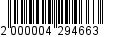 УТВЕРЖДЕНпостановлениемадминистрации от ______________ № ________Персональный состав советаПочетных граждан при главе администрациимуниципального образования «Всеволожскиймуниципальный район» Ленинградской области_____________№п/пФ.И.О.Организация, должность123Асаул
Анатолий НиколаевичПочетный гражданин МО «Всеволожский муниципальный район» Базаркина
КугарМеграновнаПочетный гражданин МО «Всеволожское городское поселение»Богдевич
Станислав ВладимировичПочетный гражданин МО «Всеволожский муниципальный район»Боев 
Александр ИвановичПочетный гражданин МО «Всеволожский муниципальный район»Ганкевич
Ирина ЛеонидовнаПочетный гражданин МО «Кузьмоловскоегородское поселение»Глазунова 
Валентина ГригорьевнаПочетный гражданин МО «Лесколовское сельское поселение»Голохвастов 
Юрий ИвановичПочетный гражданин МО «Всеволожский муниципальный район»Голубев 
Николай ИвановичПочетный гражданин МО «Всеволожский муниципальный район»Граур
Анна ЗиновьевнаПочетный гражданин МО «Новодевяткинское сельское поселение»ГутерНина ВасильевнаПочетный гражданин МО «Колтушское сельское поселение»Жилин
Иван ФилипповичПочетный гражданин МО «Всеволожский муниципальный район»Зебоде
Татьяна ПетровнаПочетный гражданин МО «Всеволожский муниципальный район»Князев 
Михаил ИвановичПочетный гражданин МО «Морозовское городское поселение»КовалевСтанислав АндреевичПочетный гражданин МО «Всеволожский муниципальный район»Криницин
Станислав Михайлович Почетный гражданин МО «Всеволожский муниципальный район»Ларионов 
Владимир АлександровичПочетный гражданин МО «Агалатовское сельское поселение»Лебедев 
Геннадий ИвановичПочетный гражданин МО «Всеволожский муниципальный район»Ляпушова
Антонина ДмитриевнаПочетный гражданин МО «Токсовское городское поселение»ПорыбинаИраида ФедоровнаПочетный гражданин МО «Рахьинское городское поселение»ПустоваловаГалина ГеоргиевнаПочетный гражданин МО «Заневское городское поселение»Савельева 
Раиса ГригорьевнаПочетный гражданин МО «Бугровское сельское поселение»Самохин 
Игорь ВладимировичПочетный гражданин МО «Всеволожский муниципальный район»Сухарева 
Любовь ГригорьевнаПочетный гражданин г. СертоловоШагинаЕкатерина АлексеевнаПочетный гражданин МО «Муринское сельское поселение»Швалова
Лариса Дмитриевна Почетный гражданин МО «Романовское сельское поселение»